МК ДОУ Воронцовский детский садПознавательно-исследовательская деятельность с детьми старшей группы«Что такое шоколад?»                                                       Воспитатель :  Олейникова  Нина Михайловна.2015 год.Цель: Развитие познавательных и интеллектуальных интересов детей через познавательно-исследовательскую деятельность.Образовательные задачи:Расширить и обобщить знания детей о шоколаде, его свойствах. Совершенствовать умения изучать окружающий мир всеми органами чувств. Познакомить детей с новой профессией  шоколатье.Развивающие задачи:Развивать стремление к поисково-познавательной деятельности в моделируемых ситуациях;Развивать мыслительную активность, умение наблюдать, анализировать, делать выводы; развивать речь детей через привитие навыков составления проблемных вопросов; формирование умения вести диалог с воспитателем, со сверстниками; быть доброжелательным и корректным собеседником. Активация словаря: шоколатье, какао боб, какао дерево.Воспитательные задачи:Воспитывать интерес к познанию окружающего мира;Воспитывать доброжелательное отношение детей друг к другу, познавательную активность и самостоятельность, формировать навыки взаимопомощи. Воспитывать чувства удовлетворения, радости от проделанных открытий.Методические приемы: словесные, наглядные, проблемно – поисковый, эксперимент, наблюдения.Предварительная работа: знакомство с историей возникновения шоколада, коллекционирование оберток от шоколада,  дидактические игры.Материал и оборудование: Халаты для детей, ноутбук, микроволновая печь, картинки,  молоко для каждого в стаканчике, какао порошок, блюдца, шпателя,  салфетки,  2 стакана,  клеенка на стол,  плитки разного шоколада, вода, подносы, одноразовые тарелки, палочки для канопе, формочки для заливки шоколада, прихватка,  посуда для нагревания , подставка,  ингредиенты для приготовления шоколада, фрукты, кокосовая стружка, дроблённый грецкий орех, миксер.Ход занятия:Здравствуй небо!Здравствуй земля!Здравствуйте мои друзья!1,2,3,4,5 вместе мы в кругу опять!Будем дружно мы играть,На вопросы отвечать.И совсем без сожаленьяБудем высказывать своё мнение.Нас окружают разные предметы. Очень интересно знать, как использовать, например ,карандаш ?А яблоко? А что можно делать с шоколадом ?(Ответы детей).Как получают шоколад?Рассказывает Лена Резниченко .(Слайды показывает Бельцина Мария).- Ребята, шоколад получается из плодов дерева, которое называется дерево какао. Дерево какао выглядит вот так (Слайд 1). На этом дереве растут большие плоды, которые называются – плоды какао. Плоды  какао  похожи на лимоны (Слайд 2) , а внутри у плодов есть семечки – какао-бобы. Когда они созревают, (Слайд 3) и становятся темно-коричневого цвета, плоды какао отрезают от дерева, отчищают от кожуры и достают бобы какао. Бобы какао сушат и складывают в мешки. Вот в таких мешках в нашу страну, на фабрики, попадает какао бобы (Слайд 4). На фабриках их очищают от кожуры и перемалывают. Получается какао (Слайд 5). Из этого какао на шоколадных фабриках при добавлении масла и сахара получают шоколад. (Слайд 6) .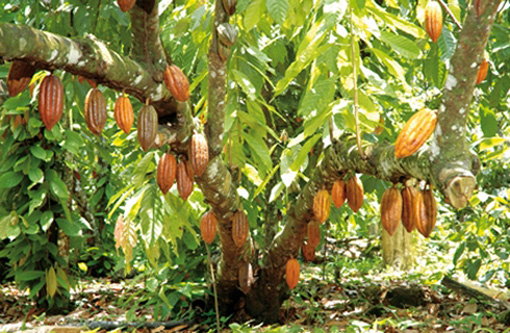 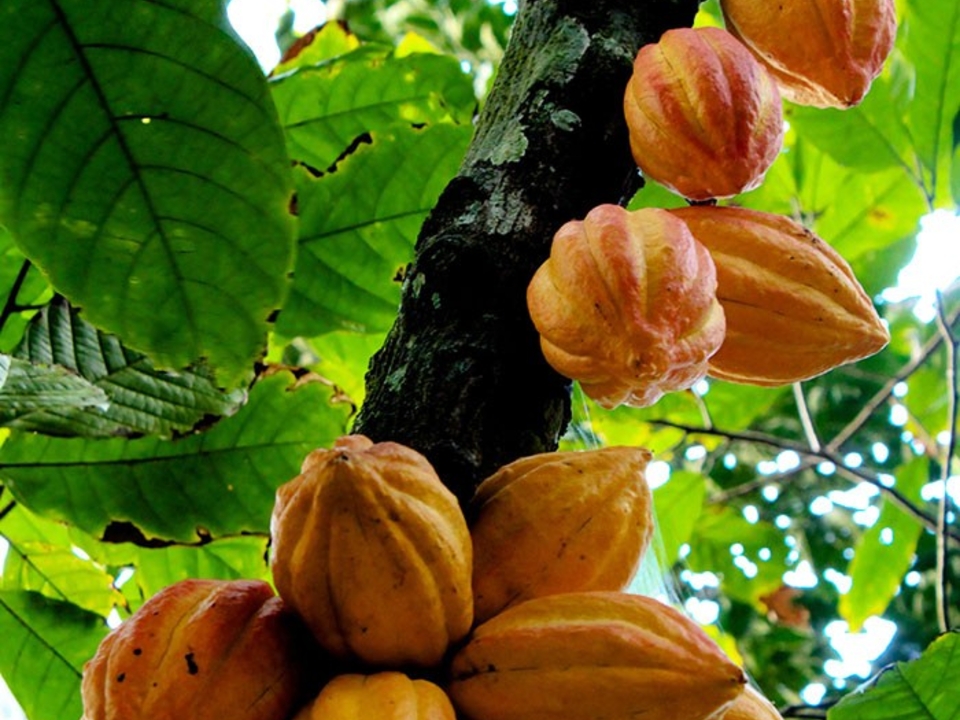 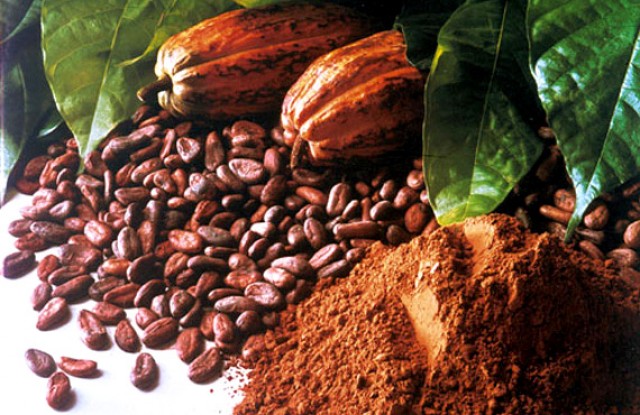 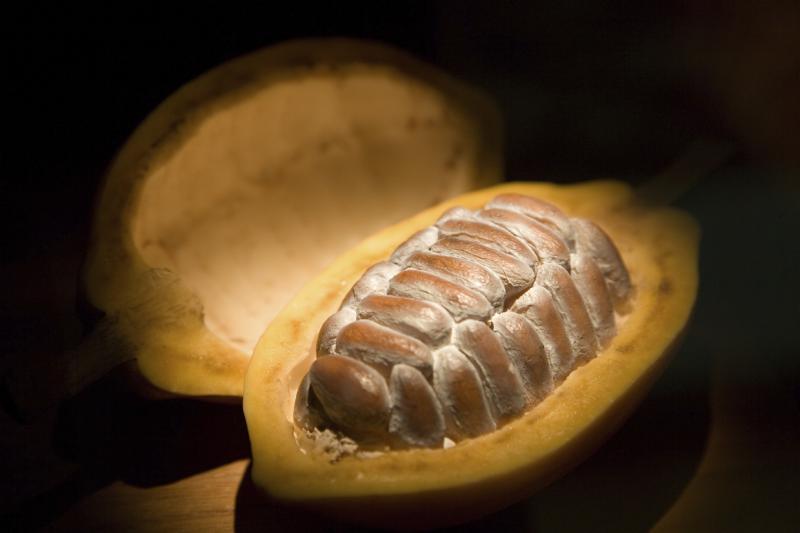 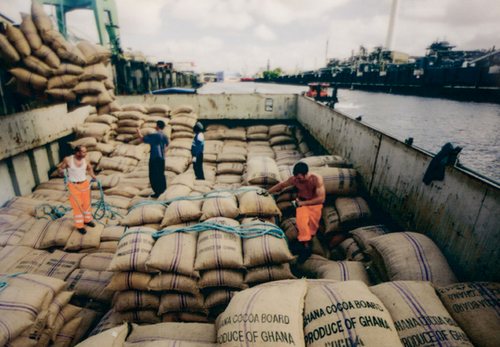 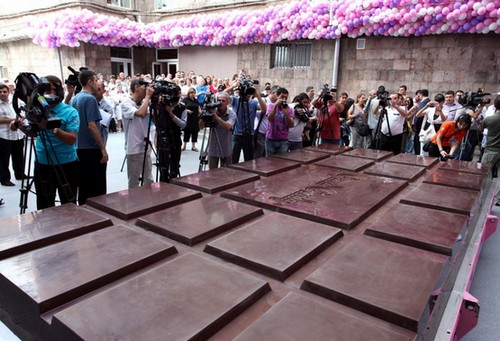 Воспитатель: Родина дерево какао-Южная Америка ,острова Мексиканского залива, где оно растёт в тропических лесах. Там всегда лето и не бывает зимы.Ребята, как вы думаете, почему деревья какао не растут в нашей стране. Они боятся холода и снега.- Итак, мы с вами узнали, откуда к нам пришел шоколад и как его производят.Ребята, сегодня мы с вами будем исследовать шоколад в лаборатории. Кто знает, что такое лаборатория? Костина Вика :Лаборатория, это - то место, где проводят различные опыты, исследования. Там всегда чисто, светло, тепло и главное – тихо, потому, что каждый работает над своим открытием и решает проблему. Сегодня мы с вами тоже попытаемся решить проблему и сделать открытие. Для работы в лаборатории необходима специальная одежда. (одеваются.)Исследователь Степанова Катя проведёт опыт. Опыт 1. Свойства какао.-Ребята, мы с вами выяснили, что шоколад образуется из какао бобов. Какао бобы перемалывают, и получают какао порошок.- Посмотрите на наш какао порошок, какого он цвета? (коричневого, шоколадного).- А какой вкус имеет какао? Быть может кислое? Или сладкое? Как определить, какой вкус у какао? Что нужно сделать? – (Нужно его попробовать.)- Правильно, нужно попробовать его на вкус. Возьмите ложечки и наберите немного какао на кончик ложки. Попробуйте его на вкус. Какой вкус имеет какао? (Горький) Так считают все наши коллеги? Или, быть может, кто-то считает иначе?- Совершенно верно, какао имеет горький вкус.А теперь возьмите еще порцию какао и добавьте его в молоко. Что произойдет с какао и молоком? (Какао растворится в молоке, молоко примет цвет какао.)Вывод: Итак, дорогие коллеги, мы пришли к выводу, что наше какао имеет горький вкус и легко растворяется в жидкости.Исследователь Бельцина Маша проведет опыт : Опыт 2. Свойства шоколада.- Дорогие коллеги, а теперь давайте определим свойства шоколада.- Возьмите кусочек шоколада и попробуйте его на вкус. Какой вкус имеет шоколад? (Сладкий)- А теперь возьмите кусочек шоколада и разломите его на части. Скажите, дорогие коллеги, у вас получилось разломать шоколад? – (Да)Вывод: Значит, шоколад имеет свойство ломаться, он - хрупкий.Исследователь  Евсюкова Даша  проведет опыт :Опыт 3.Рассмотрите шоколад, есть плотная поверхность шоколада, а у другого вся в дырочках.Теперь возьмите кусочек темного шоколада и положите в стакан с водой. Что произошло с шоколадом? (Шоколад утонул).Теперь положите кусочек от воздушного шоколада. Что произошло с шоколадом? (Шоколад всплыл на поверхность).Как вы думаете, почему один кусочек всплыл, а другой нет. (Ответы детей)Это произошло потому, ребята, что в этом шоколаде (показывая воздушный шоколад) имеется воздух, который при контакте с водой – поднимается вверх и не тонет. Так какое же еще имеет свойство шоколад?Вывод: Он может тонуть, если он плотный в нем нет воздуха, и может плавать, если в нем имеется воздух.Воспитатель  проведет опыт:Опыт 4. Нагревание шоколада.Сейчас мы проверим еще одно свойство, мы посмотрим, что будет с шоколадом, если его нагреть.Что же произошло с шоколадом? (Он растаял, растопился). Какой делаем вывод?Вывод: Мы пришли к еще одному выводу, что наш шоколад может существовать как в жидкой форме, так и в твердой. Шоколад имеет свойство таять и плавится, превращаясь в темную тягучую смесь. - О шоколаде можно говорить долго и бесконечно. Ведь в шоколаде находится очень много полезных веществ, которые улучшают наше самочувствие и настроение. А давайте с вами выясним, полезен шоколад или вреден?- Давайте с вами поиграем в игру «Польза или вред ?».Слайды показывает  Василенко Руслан.Если вы считаете, что в этой ситуации шоколад полезен, то на верхнюю полоску карточки выкладываем веселый смайлик, а если  шоколад приносит вред , то выкладываем на нижнюю полоску грустный смайлик. Просмотр слайдов.Каких смайликов оказалось  больше весёлых или грустных?Какой можно сделать  вывод?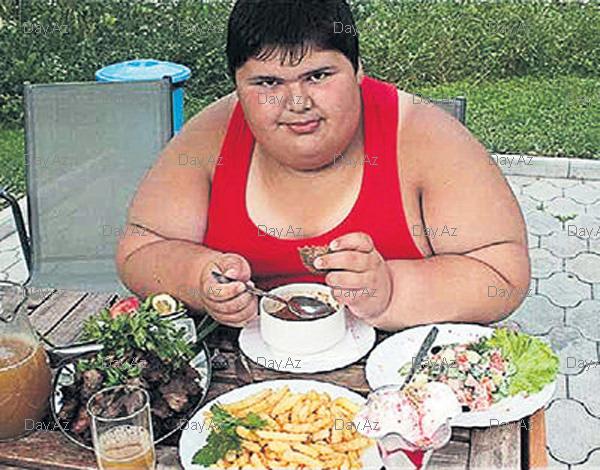 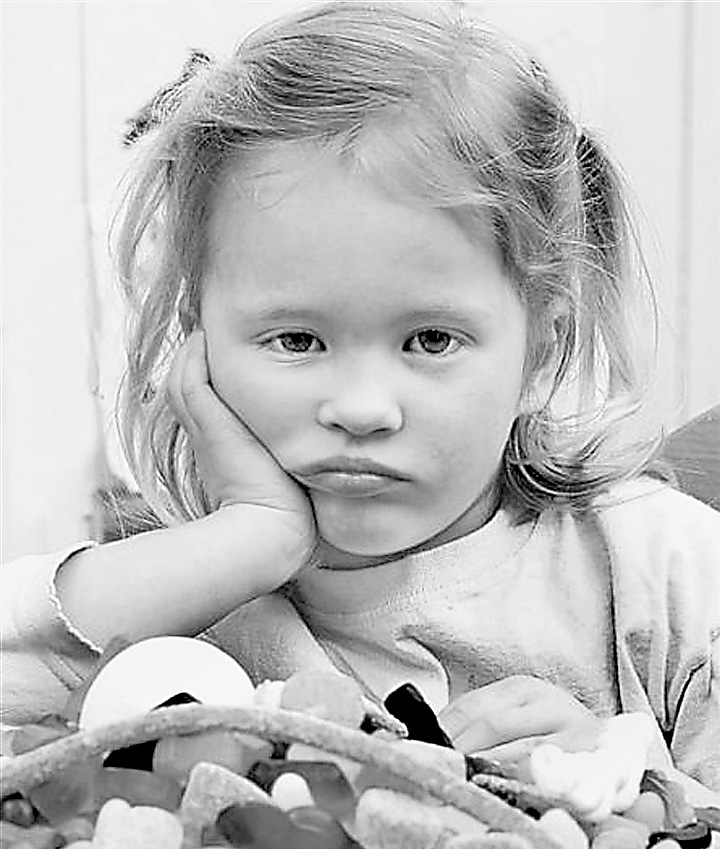 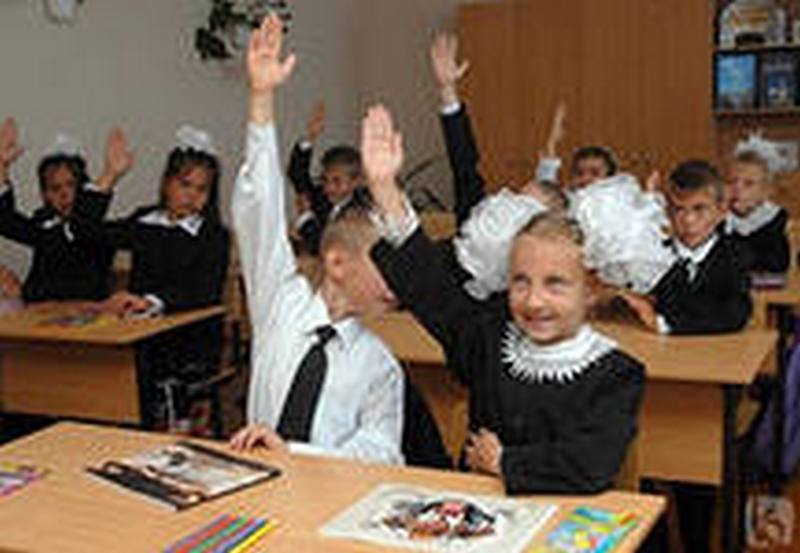 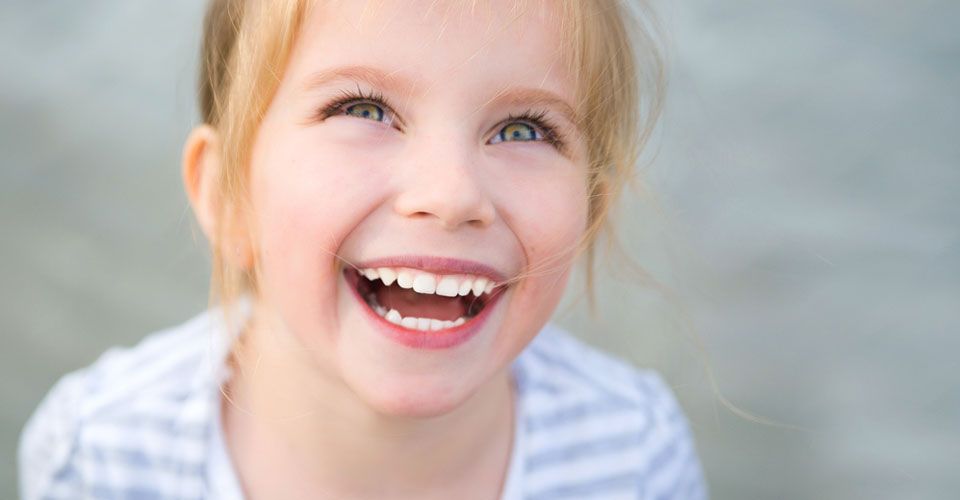 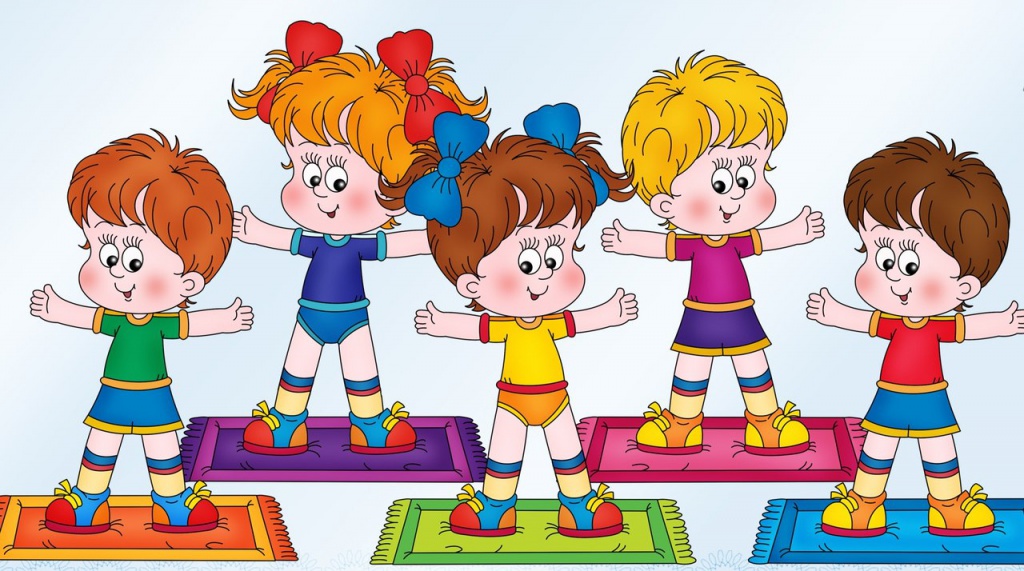 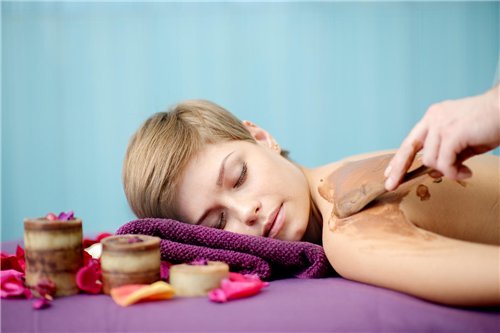 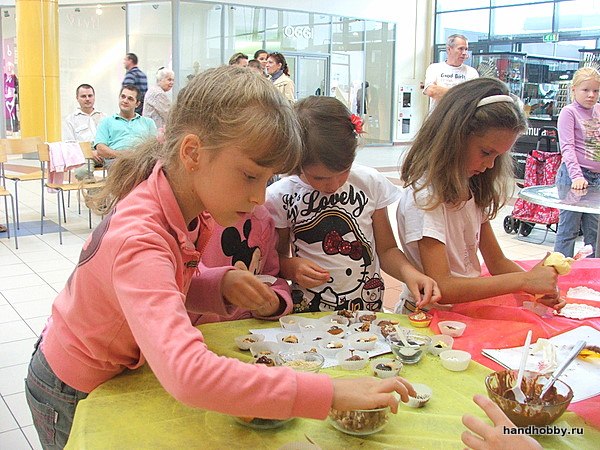 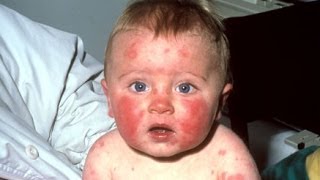 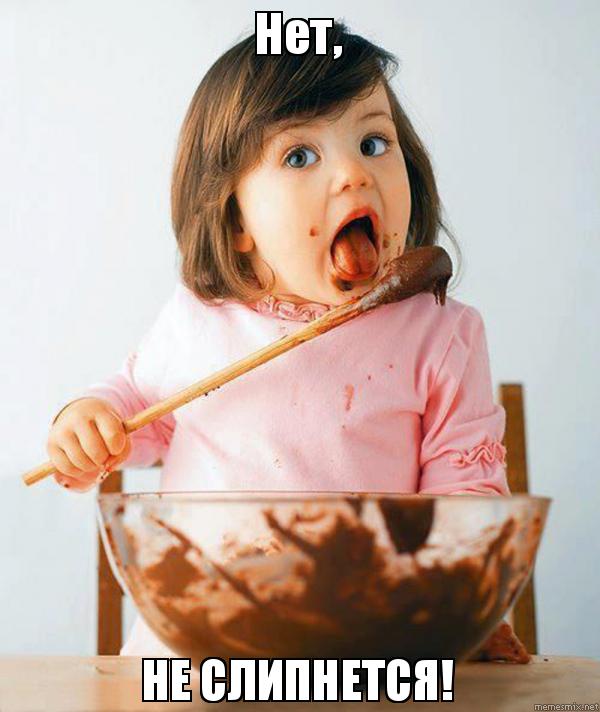 ФизминуткаШоколадную лошадкуПодарили мне вчера.Я не съела ее на ужин,А оставила  до утра.Обняла  свою лошадку,Вместе с ней легла я  спать.Ни подковки, ни уздечкиУтром я не смог сыскать.Где же ты, моя лошадка?Как же ты могла сбежать?Жаль, тебя не догадаласьЯ к кроватке привязать.Молодцы, ребята! Теперь вы как настоящие мастера - шоколатье. Ребята, а вы знаете, кто такие шоколатье? Так называется профессия человека, который занимается изготовлением шоколада .Дрютов Никита показывает слайд  с изображением Шоколатье.Скажите, пожалуйста, так чем же занимается шоколатье?Сегодня я вам предлагаю побыть шоколатье.). 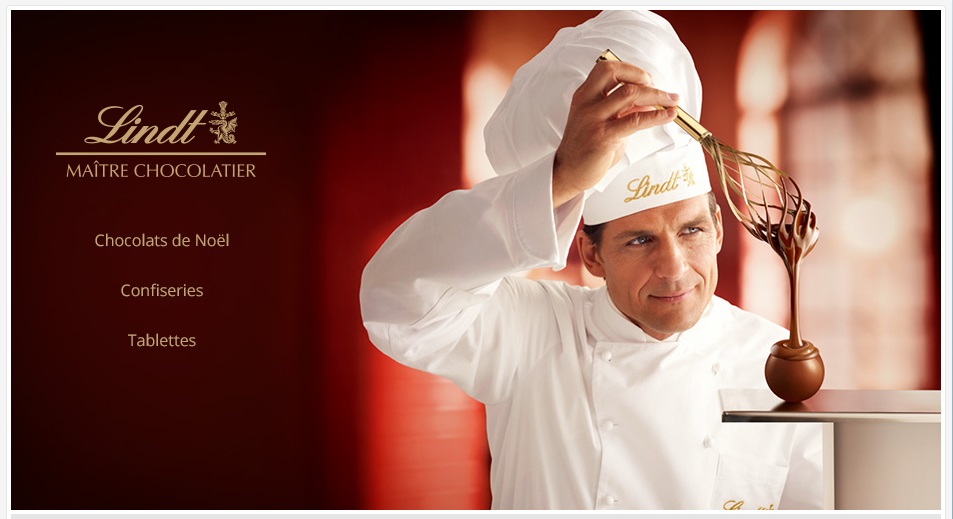 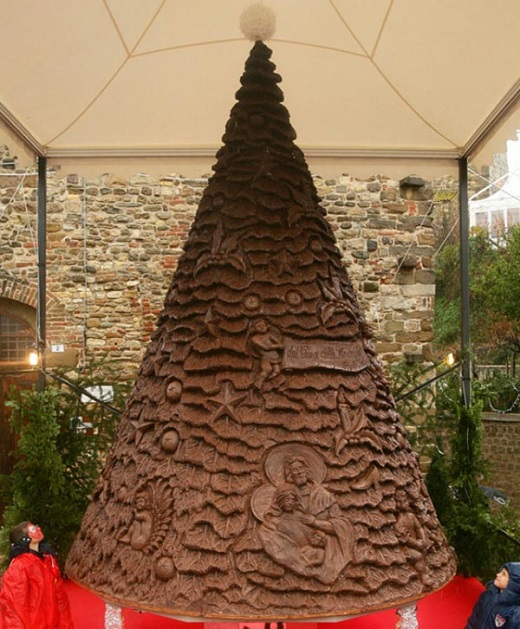 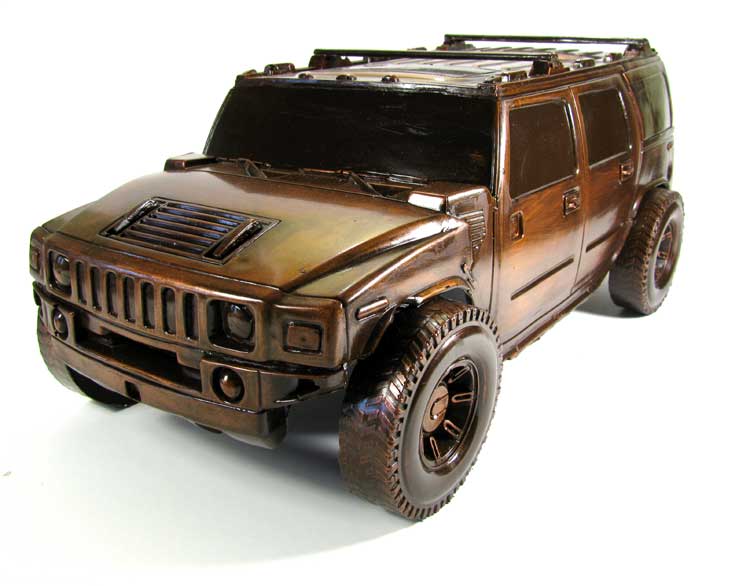 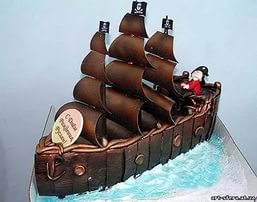 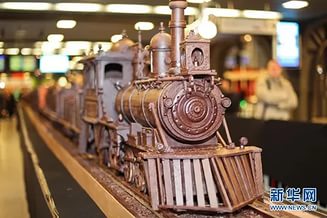 Пройдите в наш кондитерский цех.(Одевают шапочки).I часть эксперимента:Каждый ребенок берет из баночки с названным продуктом и аккуратно выкладывает в общую чашу: сначала какао, потом сгущенное молоко, потом масло. (ванилин педагог добавляет сама, чтобы не пересыпать). Эти продукты взбиваются миксером.- Как вы думаете, кто должен работать электрическим миксером? Почему?- А теперь я предлагаю вам попробовать, что за вкус имеет полученный продукт? (ответы детей). Значит, что мы с вами получили? (шоколад)  .   А можем ли мы придать форму нашему шоколаду? Если да, то, как это можно сделать? (вылить в разные формочки). Что можно добавить в шоколад?(Изюм, орехи, кокосовую стружку).Дети добавляют в свои формы ингридиенты  по желанию. Воспитатель разливает шоколад в формочки и спрашивает : «Как ты назовёшь свой шоколад?». Дети дают названия шоколаду.  - Что нам необходимо сделать, чтобы наш жидкий шоколад застыл? (ответы детей)Воспитатель разливает шоколадную массу в формочки и предлагает поставить формочки в холодильник, чтобы шоколад быстрее затвердел.А сейчас вспомним какие названия шоколада вы знаете ?Я лукавить не привык,                                        Дрютов Никита.Обожаю я … («Пикник»)Будешь сильным ты, как барс,                         Саша Ястребов.Если съешь батончик … («Марс»)Очень вкусная девчонка –	                                  Нарожная  Настя.Шоколадная … («Аленка»)Если ты устал и скис,Съешь двойной хрустящий … («Твикс»)          Шаповалов Максим.В сказки веришь ты, дружок,	Вязьмикин Тимофей.Каждый раз съедая … («Шок»)Сразу станет веселей,	Костина Вика.Если съешь ты … («Милки Вей»)Это вовсе не каприз –	Евсюкова Яна.Покупать себе … («Киндер сюрприз»)Обожает мистер КикерсЕсть батончик сладкий … («Сникерс»)- Итак, сегодня вы впервые создали свой рецепт приготовления шоколада. - Ребята, назовите, какие продукты мы использовали для приготовления шоколада.(Дети перечисляют продукты).II часть эксперимента «Фрукты в шоколаде» .Предлагаю взять кусочек банана или виноград, наколоть фрукты на палочку обмакнуть в наш приготовленный шоколад, затем сразу в кокосовую стружку или дроблённые  орешки.Итог деятельности:Что же нового вы узнали о шоколаде? Что вам понравилось больше всего? (ответы детей)- Молодцы, ребята! Вы настоящие мастера шоколатье.Придумал кто его – тому спасибо!                Щербакова Дарья.Он выглядит и аппетитно и красиво,И пахнет ароматнее всего –Вкуснее нет на свете ничего!Сумеет он порадовать, взбодрить,Вкус праздника и детства подарить!Подать прилив энергии, заряд –Такой вот всемогущий шоколад!Дети угощают гостей шоколадными фруктами.